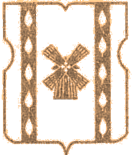 АППАРАТ СОВЕТА ДЕПУТАТОВМУНИЦИПАЛЬНОГО ОКРУГА БИРЮЛЕВО ВОСТОЧНОЕРАСПОРЯЖЕНИЕ 20.02.2015_____№ 02-01-07-09___________________В соответствии с Федеральными законами от 2 марта 2007 года                                    № 25-ФЗ «О муниципальной службе в Российской Федерации» и от 25 декабря 2008 года № 273-ФЗ «О противодействии коррупции»: 1. Утвердить Перечень должностей  муниципальных служащих в аппарате Совета депутатов  муниципального округа Бирюлево Восточное, при назначении на которые и при замещении которых муниципальные служащие обязаны предоставлять сведения о доходах, расходах, об имуществе и обязательствах имущественного характера, а также сведения о доходах, расходах, об имуществе и обязательствах имущественного характера своих супруги (супруга) и несовершеннолетних детей (приложение).2. Опубликовать настоящее распоряжение в бюллетене «Московский муниципальный вестник» и разместить на официальном сайте муниципального округа Бирюлево Восточное (www.mrbv.ru).3. Настоящее распоряжение вступает в силу со дня его опубликования.4. Контроль за выполнением настоящего распоряжения оставить за  главой муниципального округа Бирюлево Восточное  Яковлевой Еленой Николаевной.Глава муниципального округа Бирюлево Восточное                                                               Е.Н. ЯковлеваПриложение                                                         к распоряжению          от 20.02. 2015                                                     № 02-01-07-09Перечень должностей муниципальной службы в аппарате Совета депутатов муниципального округа Бирюлево Восточное, при назначении на которые и при замещении которых муниципальные служащие обязаны предоставлять сведений о доходах, расходах, об имуществе и обязательствах имущественного характера, а также сведений о доходах, расходах, об имуществе и обязательствах имущественного характера  своих  супруги (супруга) и несовершеннолетних детейВедущие должности муниципальной службы:а) главный бухгалтер-заведующий сектором;б) советник.Старшие должности муниципальной службы:а) юрисконсульт—главный специалист;б) главный специалист.Об утверждении Перечня должностей муниципальной службы в аппарате Совета депутатов муниципального округа Бирюлево Восточное, при назначении на которые и при замещении которых муниципальные служащие обязаны предоставлять сведений о доходах, расходах, об имуществе и обязательствах имущественного характера, а также сведений о доходах, расходах, об имуществе и обязательствах имущественного характера  своих  супруги (супруга) и несовершеннолетних детей